Date: 25th September 2023Tel: 0345 603 1842Email: customer.services@suffolk.gov.uk 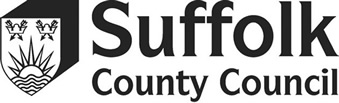 Dear Occupier,Cavendish Street, Ipswich – Trial Motor Traffic RestrictionIn December 2022, Suffolk County Council implemented a trial motor traffic restriction of Cavendish Street, Ipswich, close to the junction with White Elm Street, following support from local residents during a survey held in November 2020. This intervention is intended to create a quieter and safer environment for local residents, and serves to support walking, wheeling and cycling into Ipswich town centre, places of education and the waterfront.Before the County Council takes the decision of whether to make permanent this experiment, we would like to hear your views so that we can take them into account. We would like you to complete the enclosed questionnaire and return to us in the self-addressed envelope by no later than 31st October 2023. We will then assess the responses received. You can also see copies of this letter and a plan at:  https://www.suffolk.gov.uk/roads-and-transport/transport-planning/consultations-and-studiesThe results of the survey will be made public and will assist Suffolk County Council’s decision on whether to make this permanent or for it to be removed.  To keep up to date with Suffolk County Council’s latest information on active travel improvements visit the Suffolk Active Travel webpages: www.suffolk.gov.uk Yours faithfully,Transport Strategy Suffolk County CouncilCavendish Street, Ipswich – Motor Traffic RestrictionPlease tick the option you prefer:Yes – I would like to see the experimental motorised traffic restriction of Cavendish Street, close to the junction with White Elm Street, made permanent. No – I would not like to see the experimental motorised traffic restriction of Cavendish Street, close to the junction with White Elm Street, made permanent.Other – I would like to see the experimental motorised traffic restriction of Cavendish Street, close to the junction with White Elm Street, extended for a further six months.Please provide any further comments in the box below:Please return the survey in the freepost envelope provided by no later than 31st October 2023.More information about the active travel improvements in Suffolk can be found by visiting the active travel webpages on the Suffolk County Council website: www.Suffolk.gov.uk  Name:…………………………………………………………………………………Road name:…………………………………………………………………………………House no:…………………………………………………………………………………